Publicado en Sant Cugat del Vallès el 26/04/2024 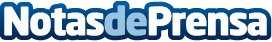 Sant Cugat Consulting: Nuevas directrices fiscales para el ejercicio 2023A partir del ejercicio 2023, todos los autónomos deben presentar la Declaración de la Renta, independientemente de sus ingresosDatos de contacto:Carlos Tostedeon931929647Nota de prensa publicada en: https://www.notasdeprensa.es/sant-cugat-consulting-nuevas-directrices Categorias: Nacional Finanzas Comunicación Cataluña Emprendedores Recursos humanos Otros Servicios Consultoría http://www.notasdeprensa.es